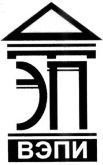 Автономная некоммерческая образовательная организациявысшего образования«Воронежский экономико-правовой институт»(АНОО ВО «ВЭПИ»)УТВЕРЖДЕНОПриказом АНОО ВО «ВЭПИ»от 25.08.2017 № 150 – УПОЛОЖЕНИЕО порядке организации и проведениятестирования обучающихся в АНОО ВО «ВЭПИ» и филиалахНастоящее Положение разработано в соответствии с Федеральным законом 29.12.2012 № 273-ФЗ «Об образовании в Российской Федерации», приказом Минобрнауки РФ от 05.04.2017 № 301 «Об утверждении Порядка организации и осуществления образовательной деятельности по образовательным программам высшего образования – программам бакалавриата, программам специалитета, программам магистратуры», приказом Минобрнауки РФ от 14.06.2013 № 464 «Об утверждении Порядка организации и осуществления образовательной деятельности по образовательным программам среднего профессионального образования», Приказом Минобрнауки РФ от 01.07.2013 № 499 «Об утверждении Порядка организации и осуществления образовательной деятельности по дополнительным профессиональным программам», приказом Минобрнауки РФ от 14.06.2013 № 464 «Методическими рекомендациями по организации образовательного процесса для обучения инвалидов и лиц с ограниченными возможностями здоровья в образовательных организациях высшего образования, в том числе оснащенности образовательного процесса» (письмо Министерства образования и науки РФ от 16.04.2014 № 05-785), Федеральными государственными образовательными стандартами высшего образования (ФГОС ВО) и среднего профессионального образования (ФГОС СПО), Положением «О формах, периодичности и порядке текущего контроля успеваемости и промежуточной аттестации обучающихся по образовательным программам высшего образования в АНОО ВО «ВЭПИ» и филиалах», Уставом Автономной некоммерческой образовательной организации высшего образования «Воронежский экономико-правовой институт» (далее – Институт).1. Общие положенияНастоящее Положение устанавливает порядок организации и проведения тестирования обучающихся по программам высшего образования – программам бакалавриата (ОП ВО), программам среднего профессионального образования – программам подготовки специалистов среднего звена (ОП СПО) и программам дополнительного образования в Институте и филиалах. Положение определяет виды и формы тестирования, порядок разработки, экспертизы и утверждения тестовых заданий, требования к формированию базы тестовых заданий, порядок организации и проведения компьютерного тестирования, критерии оценивания результатов тестирования, права и обязанности обучающихся, условия организации тестирования обучающихся с ограниченными возможностями здоровья.  Целью тестирования является оценка качества обучения на различных этапах освоения образовательной программы и уровня подготовки обучающихся на соответствие требованиям ФГОС ВО и ФГОС СПО. Тестирование не исключает и не заменяет другие формы оценки качества обучения и уровня подготовки обучающихся. Тестирование, наряду с другими формами текущего контроля успеваемости и промежуточной аттестации, может использоваться:Как инструмент внутривузовского мониторинга контроля качества подготовки обучающихся при освоении ими образовательных программ;Для определения качества образовательного процесса и выявления соответствия его содержания ФГОС ВО и ФГОС СПО в Институте и филиалах.Внедрение системы тестирования предусматривает создание, пополнение и совершенствование единой базы тестовых материалов, состоящей из тестовых заданий для текущего контроля успеваемости, проверки остаточных знаний и промежуточной аттестации по дисциплинам (модулям).Результаты тестирования являются не только объективным показателем качества обучения, но и показателем качества работы педагогического работника.Основные понятияТестирование – процедура, включающая измерение или формализованное оценивание результатов обучения с использованием тестов, завершающаяся количественной оценкой, опирающейся на статистически обоснованные шкалы и нормы.Тест – это система заданий различной трудности и специфической формы, позволяющая качественно и эффективно измерить уровень знаний, умений и навыков обучающихся в компетентностном формате. Тестовое задание – минимальная составляющая единица теста, которая состоит из условия (вопроса и/ или задания) и, в зависимости от типа задания, может содержать или не содержать набор ответов для выбора.Форма (тестового) задания – это общая схема и структура составления тестового задания, содержащая инструкцию в виде текста.Базы тестовых заданий (банк тестовых заданий, фонд тестовых заданий) – совокупность систематизированных тестовых заданий и тестов, прошедших апробацию и имеющих известные характеристики. К характеристикам относятся как качественные характеристики, отражающие содержание тестового задания (учебная программа, модуль, раздел, тема, контролируемые умения и т.д.), так и количественные (уровень трудности тестовых заданий, дифференцирующая способность и др.).Фонды оценочных средств – комплект методических и контрольных измерительных материалов, предназначенных для оценивания компетенций на разных стадиях обучения студентов, а также для аттестационных испытаний выпускников на соответствие уровня их подготовки требованиям соответствующего ФГОС.Дидактическая единица – относительно самостоятельная часть системы результатов обучения (знаний, умений и владений в компетентностном формате), образующая содержание рабочей программы дисциплины. К дидактическим единицам относится, например, модуль, раздел, подраздел, тема и др.Апробация теста – пробное тестирование, предшествующее основному и предпринимаемое с целью устранения ошибок и неточностей в заданиях, а также приблизительной оценки трудности теста и его отдельных частей (заданий).Спецификация теста – план, в котором каждое тестовое задание соотносится с определенным элементом содержания дисциплины, конкретным видом знаний, умений, владений, позволяющим объективно судить об уровне подготовленности испытуемых (таблица уровня сложности тестовых заданий и проверяемых в тесте понятий и компетенций). Валидность теста – комплексная характеристика теста, отражающая его способность измерять именно то, для чего он предназначен.Надежность теста – показатель точности и устойчивости результатов измерения уровня знаний с помощью теста при его многократном применении.Дистрактор – неправильный вариант ответа на тестовое задание.Тестовый балл – количественное выражение по определенной шкале индивидуальной оценки уровня подготовленности тестируемого, полученное на основании стандартизованной обработки результатов выполнения испытуемым тестовых заданий.Компьютерное тестирование – тестирование для проверки знаний, умений, навыков с использованием информационно-коммуникационных технологий (далее ИКТ).Режим тестирования – характер проведения тестирования, а именно: место расположения контрольной базы с тестовыми заданиями, вид используемых ресурсов, порядок доступа пользователей к информации и регламент тестирования.  Техническая поддержка компьютерного тестирования – комплекс мероприятий по организации и проведению компьютерного тестирования, включающий создание логинов и паролей, формирование личных настроек (прав) пользователей системы тестирования, исправность и бесперебойность работы вычислительной сети и системы тестирования, консультирование преподавателей и обучающихся. Схема участия – перечень учебных групп, участвующих в тестировании, с указанием направлений подготовки, дисциплин (модулей), общего количества часов по каждой дисциплине (модулю), количество обучающихся в группе, предполагаемой даты тестирования и режима тестирования.Контрольная база заданий – сформированный пакет тестовых материалов на основании схемы участия; доступ тестируемых осуществляется по индивидуальному логину и паролю.Виды и формы тестированияВыбор вида тестового контроля определяется целями тестирования и должен обеспечивать получение информации об уровне знаний, умений и навыков обучающихся на определенном этапе обучения по дисциплине (модулю). В зависимости от вида тестового контроля определяются единые содержательно-временные точки тестирования в учебном процессе.Демо-тестирование представляет собой тестирование демонстрационного варианта теста, который дает возможность любому участнику тестирования составить представление о структуре вариантов тестов, типах заданий и уровнях их сложности и предупредить возможные ошибки. При ознакомлении с демонстрационными вариантами следует иметь в виду, что задания, включенные в них, не охватывают всех элементов содержания, которые будут проверяться в ходе централизованного тестирования. Тренинговое тестирование (самотестирование) как обучающая технология является разновидностью самостоятельной работы обучающихся. Методические материалы по тренинговому тестированию могут включать:Рекомендации, руководство, указания, инструкции к тестовым заданиям;Демо-версию тестирования;Оценочные средства контроля обученности – тестовые задания, оценочные материалы;Эталоны ответов и критерии оценивания.Тестирование в рамках текущего контроля успеваемости (диагностическое тестирование) может проводиться педагогическим работником в форме аудиторной и внеаудиторной работы, в том числе на занятиях семинарского типа для выявления уровня освоения учебного материала обучающимися и их готовности к дальнейшему обучению, проверки качества освоения знаний, умений по определенным темам, модулям, разделам дисциплины и выполнения внеаудиторной самостоятельной работы.Тестовые задания промежуточной аттестации (при наличии) должны охватывать весь объем изучаемой дисциплины (модуля). Тестовые задания по всему материалу дисциплины (модуля) используются в качестве контрольно-методического обеспечения и являются средствами оценивания освоения обучающимися знаний, умений и владений в компетентностном формате. Тестирование в рамках промежуточной аттестации может проводиться в аудиторной форме.Тестирование с целью проверки остаточных знаний проводится для определения уровня знаний, которые остались в памяти обучающихся по истечении определенного времени (не менее шести месяцев после прохождения промежуточной аттестации по дисциплине (модулю) реализуемой образовательной программы).Тестирование может проводиться в письменной и (или) компьютерной формах.Компьютерное тестирование является интерактивной технологией оценивания качества обучения по дисциплинам (модулям) образовательной программы.Целью компьютерного тестирования является повышение качества учебного процесса обучающихся за счет развития системы контроля и самоконтроля обучающихся с использованием современных ИКТ. Компьютерное тестирование может использоваться для всех перечисленных видов тестирования: демо-тестирование, самотестирование, тестирование в рамках текущего контроля успеваемости, в рамках промежуточной аттестации, тестирование с целью проверки остаточных знаний.  Основными задачами компьютерного тестирования являются:Централизованный оперативный анализ качества обучения по реализуемым образовательным программам за счет автоматизации обработки результатов тестирования обучающихся;Обеспечение объективности оценивания качества образования;Разработка технологического и методического инструментария самообследования Института и филиалов;Формирование и совершенствование фонда тестовых заданий по дисциплинам (модулям) базовой и вариативной части образовательной программы;Совершенствование контроля качества обучения;Стимулирование педагогических работников к использованию новых ИКТ в образовательном процессе.Порядок разработки, экспертизы и утверждения тестовых заданийРаботу по составлению тестовых заданий и формированию оценочных материалов по дисциплинам (модулям) организует и контролирует:По дисциплинам (модулям) кафедры – заведующий кафедрой;По направлению подготовки – декан факультета (заместитель директора филиала по учебно-методической работе);По реализуемым образовательным программам в Институте и филиалах – начальник  учебно-методического управления (УМУ).База тестовых заданий формируется по каждой дисциплине (модулю) в соответствии с образовательной программой (учебным планом).Тестовые задания для текущего контроля успеваемости и промежуточной аттестации разрабатываются педагогическими работниками, за которыми закреплены  дисциплины (модули). К разработке тестовых заданий могут привлекаться представители работодателей регионального рынка труда.Тестовые задания разрабатываются в соответствии с «Методическими рекомендациями по разработке тестового оценочного задания по дисциплине (модулю)». Технология создания тестовых заданий по дисциплине (модулю) предполагает выполнение следующих этапов:Постановка целей и задач, предмета и форм контроля качества обучения. Указание объема дисциплин (модулей), тем (разделов) и количества тестовых заданий. По дисциплинам (модулям) объемом 72 академических часов (2 зет) возможна разработка междисциплинарных, комплексных тестов по смежным дисциплинам (модулям);Разработка таблиц спецификации теста по дисциплине (модулю);Разработка тестовых заданий. Формирование тестов в соответствии с поставленными учебными задачами. Определение объема (количества тестовых заданий) в тесте и времени его выполнения;Разработка методики тестирования, определение и расчет показателей оценки. Составляется элементарная шкала: количество тестовых заданий предъявленных к выполнению и их соотнесение с количеством правильных ответов. Определяется диапазон положительной оценки, количество правильных ответов для получения зачета или оценки по пятибалльной системе;Апробация теста, его корректировка для улучшения системообразующих параметров теста;Формирование окончательного варианта теста;Разработка инструкций для обучающихся.Педагогические работники обеспечивают:Разработку тестовых заданий по дисциплинам (модулям) учебного плана и предоставление их заведующему кафедрой для последующей экспертизы и размещения на сервере Института; Ознакомление обучающихся с порядком проведения тестирования (в том числе компьютерного) в Институте и филиалах;Методическое обеспечение выполнения каждого задания (указание правильного ответа, при необходимости алгоритма решения задания, критериев оценивания по пятибалльной системе);Контроль за соблюдением обучающимися процедуры тестирования, обязательное присутствие во время компьютерного тестирования при проведении текущего контроля успеваемости и промежуточной аттестации по дисциплинам (модулям) в компьютерных классах;Анализ результатов компьютерного тестирования.Тестовые задания проходят экспертизу содержания и качества. Целью экспертизы является:Установление соответствия тестовых заданий требованиям ФГОС ВО, ФГОС СПО и рабочей программе дисциплины (модуля), а также целям тестирования (в зависимости от типа контроля);Установление полноты охвата содержания дисциплины (модуля) предлагаемыми тестовыми заданиями;Анализ объективности и предметной корректности формулировки заданий;Анализ содержания заданий по уровню сложности (базовый, продвинутый, высокий);Предложения по совершенствованию тестовых материалов.Экспертиза тестовых заданий проводится методическими комиссиями по направлениям подготовки.Решение о включении тестовых заданий по дисциплинам (модулям) образовательной программы в фонд тестовых заданий принимается на заседании кафедры, согласовывается с деканом факультета и начальником учебно-методического управления (далее – УМУ).Тестовые задания подлежат обновлению и корректировке не реже одного раза в год.Тестовые задания систематизируются и аккумулируются:На кафедрах – тестовые задания по дисциплинам (модулям), реализуемым кафедрами;В деканатах (филиалах) – тестовые задания по направлениям подготовки и направленности (профилю подготовки) по циклам/блокам дисциплин базовой и вариативной частей образовательных программ;В УМУ – единая база тестовых заданий (фонд тестовых заданий) Института.Организация и проведение компьютерного тестированияКонтроль знаний обучающихся с помощью компьютерного тестирования проводится в системе тестирования «Визуальная студия тестирования» (MMIS Lab).Тестовые задания оформляются в соответствии с «Инструкцией по оформлению тестовых оценочных заданий для компьютерного тестирования».Все мероприятия по компьютерному тестированию обучающихся носят плановый характер. Компьютерное тестирование может проводиться в период текущего контроля успеваемости и (или) в период промежуточной аттестации по утвержденному расписанию.При проведении компьютерного тестирования по инициативе кафедры ее заведующий направляет в УМУ служебную записку (заявление), согласованную с деканом факультета (заместителем директора по учебно-методической работе филиала).Расписание тестирований составляется учебно-методическим управлением с учетом загруженности компьютерных классов (один человек – один компьютер).Организация проведения тестирования на кафедрах обеспечивается заведующими кафедрами.Педагогические работники и сотрудники компьютерных классов обеспечивают:Техническую поддержку компьютерного тестирования;Проведение всех видов компьютерного тестирования (текущий контроль знаний, итоговый контроль в рамках промежуточной аттестации, проверка остаточных знаний) согласно локальным нормативным актам;Мониторинг всех видов обязательного компьютерного тестирования на этапе выполнения;Формирование статистики тестирования, анализ результатов тестирования и их передачу в деканаты (филиалы);Разработку предложений по дальнейшему совершенствованию процедуры тестирования в Институте и филиалах.Администратор тестирования осуществляет:Размещение и хранение электронных тестовых заданий на сервере;Консультирование педагогических работников, сотрудников кафедр и деканатов (филиалов) по вопросам формирования и размещения тестовых заданий.Сотрудники деканата (филиала) осуществляют формирование сводных отчетов по результатам проведенного тестирования.Кафедра проводит анализ качества освоения обучающимися образовательных программ и выработку предложений по улучшению качества образования.УМУ осуществляет:Мониторинг проведения всех видов обязательного компьютерного тестирования;Анализ сводных результатов компьютерного тестирования, предоставленных деканатами (филиалами); предложений кафедр по улучшению качества образования;Разработку предложений по дальнейшему усовершенствованию процедуры тестирования в Институте и филиалах;Разработку мер по повышению качества обучения с учетом результатов тестирования;Предоставление на Ученый совет отчета по результатам тестирования, по качеству обучения в Институте и филиалах.Во время проведения тестирования обучающихся в компьютерном классе должен находиться педагогический работник, за которым закреплена дисциплина (модуль). При разделении группы на две подгруппы ему помогает ассистент.Порядок проведения компьютерного тестирования следующий:Тестовые вопросы вносятся в базу данных заранее (администратором системы тестирования или педагогическим работником в соответствии с инструкциями);Уровень сложности заданий определяется содержанием и объемом дисциплины (модуля) и указывается в настройках теста педагогическим работником;Администратором системы тестирования заранее вводятся списки групп обучающихся, генерируются логины и пароли (при необходимости);Тестируемый обучающийся проходит процедуру авторизации, получает доступ к тестовым базам, выбирает дисциплину (модуль) и тест (вариант теста генерируется случайным образом);Рекомендованное время тестирования рассчитывается из соотношения: 1 вопрос – 2 минуты (если иное не указано разработчиком теста);Для результативности тестирования один вариант теста по дисциплине (модулю) должен включать не менее 20 вопросов/заданий. Для обеспечения вариативности число тестовых заданий в комплекте ТОЗ одного уровня сложности должно быть не менее 80;По окончании тестирования результаты тестирования сообщаются обучающимся, протокол результатов тестирования (протокол оценивания сформированности компетенций (части компетенций) у обучающихся и аналитическая записка, Приложение № 5) передается заведующему соответствующей кафедрой.Тренинговое тестирование (самотестирование) осуществляется по следующей схеме:Во время тренингового тестирования обучающемуся предоставляется возможность пересмотра ответов до момента окончательного подтверждения выполнения тестовых заданий.Промежуточная аттестация в форме компьютерного тестирования осуществляется по следующей схеме:Для доступа к тестовой базе обучающийся проходит процедуру авторизации и получает случайным образом сгенерированный вариант теста из общего числа тестовых заданий по дисциплине (модулю);Время начала тестирования фиксируется на сервере;Все неотмеченные вопросы помечаются как неверные;За каждый правильный ответ начисляются баллы по установленной схеме.Протоколы тестирования обучающихся формируются для каждой группы по окончании тестирования и хранятся в течение одного года на сервере Института в электронном виде, на кафедрах – на бумажных носителях.  Результаты тестирования обучающихся обсуждаются на заседаниях кафедр и подлежат дальнейшему анализу деканами факультетов и учебно-методическим управлением как составляющая качества обучения в Институте и филиалах.Порядок проведения тестирования в рамках ежегодного самообследования Института и при прохождении аккредитации образовательных программ утверждается приказом ректора.Права и обязанности обучающихся при проведении тестированияВ рамках текущего (рубежного) контроля успеваемости и (или) при проведении промежуточной аттестации обучающиеся имеют право на прохождение компьютерного тестирования в индивидуальном порядке в соответствии с графиком работы компьютерного класса.Несостоявшееся по объективным причинам компьютерное тестирование (например, из-за перебоев в работе сети и т.п.) переносится на более позднее время этого же дня или на другой день.Обучающиеся обязаны соблюдать правила поведения в компьютерном классе, технику безопасности и выполнять указания педагогического работника и (или) ассистента. При несоблюдении обучающимся данных требований возможно прекращение процедуры тестирования в индивидуальном порядке и аннулирование полученных им результатов.При проведении компьютерного тестирования не допускается использование обучающимися учебников и учебно-методических пособий, средств мобильной связи. Использование справочной литературы допускается с разрешения педагогического работника.Попытка обучающегося фальсифицировать результаты тестирования является нарушением установленного порядка тестирования. В этом случае результат тестирования аннулируется и составляется акт о нарушении правил тестирования.Обучающемуся, не явившемуся на тестирование по уважительной причине, подтвержденной документально, на основании личного заявления на имя декана факультета (директора филиала) могут быть установлены индивидуальные сроки прохождения тестирования. Срок предоставления в деканат факультета (заместителю директора филиала) справок медицинского учреждения установленного образца или иного документа – не более трех рабочих дней после выдачи их соответствующим учреждением.Неудовлетворительный результат тестирования:В рамках текущего контроля обязывает обучающегося повторно пройти текущий контроль по данным темам дисциплины (модуля) в виде теста или другого вида контрольного мероприятия на усмотрение педагогического работника;В рамках промежуточной аттестации приравнивается к академической задолженности и подлежит ликвидации в порядке, установленном локальными нормативными актами Института, в виде теста или другого вида контрольного мероприятия на усмотрение педагогического работника;В рамках проверки остаточных знаний не подлежит повторному тестированию или прохождению иных контрольных мероприятий.Условия организации тестирования обучающихся с ограниченными возможностями здоровья Условия организации тестирования обучающихся с ограниченными возможностями здоровья определяются адаптированной образовательной программой.Для обучающихся, имеющих нарушения опорно-двигательного аппарата, в рамках текущего контроля успеваемости и рубежного контроля должна быть обеспечена возможность тестирования с использованием дистанционных образовательных технологий.При тестировании обучающихся с ограниченными возможностями здоровья допускается присутствие ассистента (тьютора), оказывающего обучающемуся необходимую помощь.Проректор 
по учебно-методической работе                                                       Е.Н. Григорьева